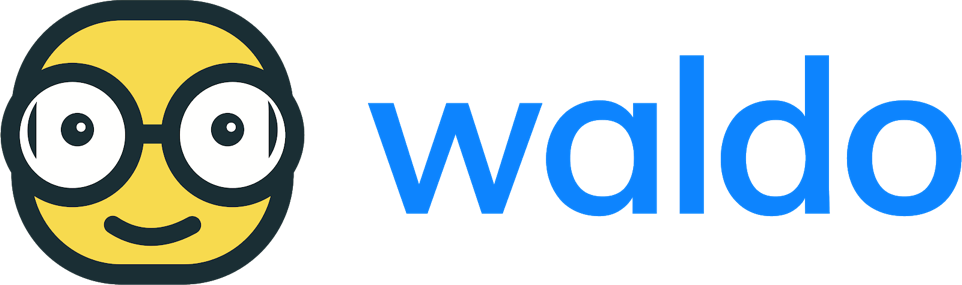 Need help? Waldo’s here for you. You can also email support@waldophotos.com any time you have a question!Who’s Waldo? 
A photo-finding phenom who uses facial recognition to find all your student’s photos in the school gallery and then delivers them to your phone via the Waldo app, with notifications for new photos.How does Waldo work? 
You submit a photo of your student’s face and enroll in the service. Waldo does the rest - matching that photo to all the photos in our school gallery and sending you all YOUR student’s photos to your phone via the Waldo app.

How do I sign up? 
Click Here or text BRACKEN20 to 735-343.I texted the join code to the number, and got no response. What now?Sorry for the trouble! Be sure you are spelling the join code correctly. Then, try texting that join code into this longer phone number instead:  1-512-308-3535. I have an international number, can I still text in to enroll?Yes, you can! Just text the join code to this long number instead: 1-512-308-3535. Also, once you enroll and download the Waldo app, be sure to turn on push notifications and this will turn off the text notifications. You can do this in the Waldo app by clicking the yellow Waldo face in the top left corner, and click Enable Push Notifications.Where do I LogIn?You actually do not have a login anywhere for Waldo. To view the photos, you can sign up for the optional service by texting in the join code, and then view the photos in the Waldo app. I have used Waldo before, do I need to sign up again?We are so glad you chose to use Waldo again to find your photos! Each year, you will need to enroll again following the same steps: by texting in the new join code to the number and following the prompts. You will be prompted for a new photo of your student so the most recent photo will be in place.  While in the Waldo app, you will still be able to see all past photos you have received from Waldo. Will I get to see all the schools photos in addition to the ones of my student?
Yes you will! When you download the free Waldo app, you can toggle between “Matched Photos” and “All Photos”. To see all the school photos, just click on “All Photos” and scroll to your heart’s desire. 

Can I easily share all the photos with my family? 
Great news for you! The Waldo app allows you to invite up to 6 family members to your student’s photo stream. That means they can get the same photo alerts and see all your student’s photos, too. 

I’m not signing up for the photo delivery service but I still want to see the school photos. Possible? 
You betcha. While Waldo loves to find and send you photos, he also provides a free web gallery for you to view the photos online. You can view, download, and share photos from the free web gallery. You can find it here: https://waldo.photos/galleries. Join Code: BRACKEN20I signed up for the service but I’m not getting any matches yet. What’s Waldo doing? 
Waldo is stressing!  No photos can mean a couple things: 1) There are no photos of your student yet in the album or 2) Your student’s submitted selfie is blurry, dark, or unclear and Waldo is having a hard time matching it. Email support@waldophotos.com for quick help or replace your student’s photo inside the Waldo app.Will Waldo share my selfie or matched photos with the world? 
No way! Waldo respects your privacy! Your photos will only be accessible by you. (And you had to enter your school join code and a pin code verification to even access the photos.) It’s up to you whether you want to share your photos with the world.

Can I order prints?
Yep! You can order prints from the Waldo app or the free web gallery.